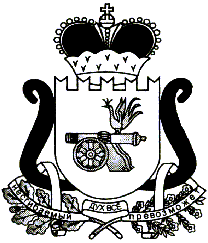 ЕЛЬНИНСКИЙ РАЙОННЫЙ СОВЕТ ДЕПУТАТОВР Е Ш Е Н И Е от 21 сентября 2023 года                                                                 №68Об утверждении перечня имущества государственной собственности Смоленской области, подлежащего передаче в собственность муниципального образования «Ельнинский район» Смоленской областиВ соответствии с областным законом от 27.02.2002 № 22-з «О порядке управления и распоряжения государственной собственностью в Смоленской области», Уставом муниципального образования «Ельнинский район» Смоленской области (новая редакция), Положением о порядке управления и распоряжения объектами муниципальной собственности муниципального образования «Ельнинский район» Смоленской области, утвержденным решением Ельнинского районного Совета депутатов от 27.03.2014 № 12 (в редакции решения Ельнинского районного Совета депутатов от 21.02.2018 № 12), Ельнинский районный Совет депутатов  Р Е Ш И Л: Утвердить прилагаемый перечень имущества государственной собственности Смоленской области, подлежащего передаче в собственность муниципального образования «Ельнинский район» Смоленской области, согласно приложению.Заместитель председателя Ельнинскогорайонного Совета депутатов                                                            В.Е. Левченков Приложение  к решению Ельнинского районного Совета депутатов  от 21.09.2023 г.ПЕРЕЧЕНЬимущества государственной собственности Смоленской области, подлежащего передаче в собственность муниципального образования «Ельнинский район» Смоленской области№ п/пНаименование товараЦена за единицу, руб.Количество, шт.Серийные номераСумма, руб.1Интерактивная панель NextPanel 75S225400,004IFCKR5INT7506230026IFCKR5INT7506230021IFCKR5INT7506230025IFCKR5INT7506230031901600,002Телевизор цветного изображения с жидкокристаллическим экраном, модель – ЭМЕРАЛЬД KD75UPYAB/RU162063,0042306PO7R1KD75UPYABRU005112306PO7R1KD75UPYABRU005122306PO7R1KD75UPYABRU004792306PO7R1KD75UPYABRU00509648252,003Карта флеш памяти. Объем карты памяти 64 Гб, тип карты МicroSDXC. Скорость записи 10 Мегабайт в секунду.Страна происхождения Китай246,506-1479,004Источник питания – AccordTec AT-12/30S900,006-5400,005Тележка-хранилище с системой подзарядки и маршрутизатором35700,002-71400,00